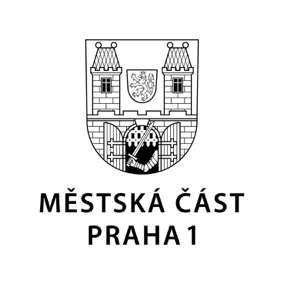 TISKOVÁ ZPRÁVA	1. července 2020Uctění památky statečného vojáka a odbojáře armádního generála Josefa BíléhoK výročí narození národního hrdiny armádního generála Josefa Bílého (30. 6. 1872) se uskutečnila v úterý 30. června v Mikulandské ulici vzpomínková akce. Setkání před pamětní deskou se mj. zúčastnili starosta Prahy 1 Petr Hejma, ředitel Vojenského historického ústavu generál Aleš Knížek i Mojmír Churavý a Karel Pergl, rodinní příslušníci generála Bílého.Armádní generál Josef Bílý byl zemský vojenský velitel v Čechách a na Moravě. Po nacistické okupaci zakladatel protinacistické podzemní organizace Obrana národa, její první vrchní velitel, tvůrce jejího konceptu i jména. Za svou odbojovou činnost byl nacisty popraven 28. září 1941 u zdi jízdárny ruzyňských kasáren.Dům v Mikulandské 4, kde ve druhé polovině třicátých let generál Bílý žil a kde spolu s dalšími vlastenci založil Obranu národa, a nedaleká pasáž nesou od roku 2018 pamětní desky připomínající tohoto statečného vojáka. Taktéž pasáž spojující Mikulandskou a Národní nese jeho jméno. V roce 2018 Josef Bílý navíc obdržel Čestné občanství Prahy 1 in memoriam.„Připomínat si armádního generála Josefa Bílého je důležité už z toho důvodu, že se na podobné hrdiny zapomíná. Patřil mezi nejvýraznější osobnosti prvorepublikové armády a za nacistické okupace prokázal neskutečnou statečnost. Jsem rád, že jsme ve spolupráci s rodinou a Vojenským historickým ústavem uspořádali toto pietní připomenutí. Věřím, že se takto budeme scházet každoročně, abychom vzdali čest památce statečného vojáka Josefa Bílého,“ uvedl starosta Hejma.Kontakt:Petr Bidlo, oddělení vnějších vztahů MČ Praha 1tiskove.oddeleni@praha1.cz, +420 775 118 877